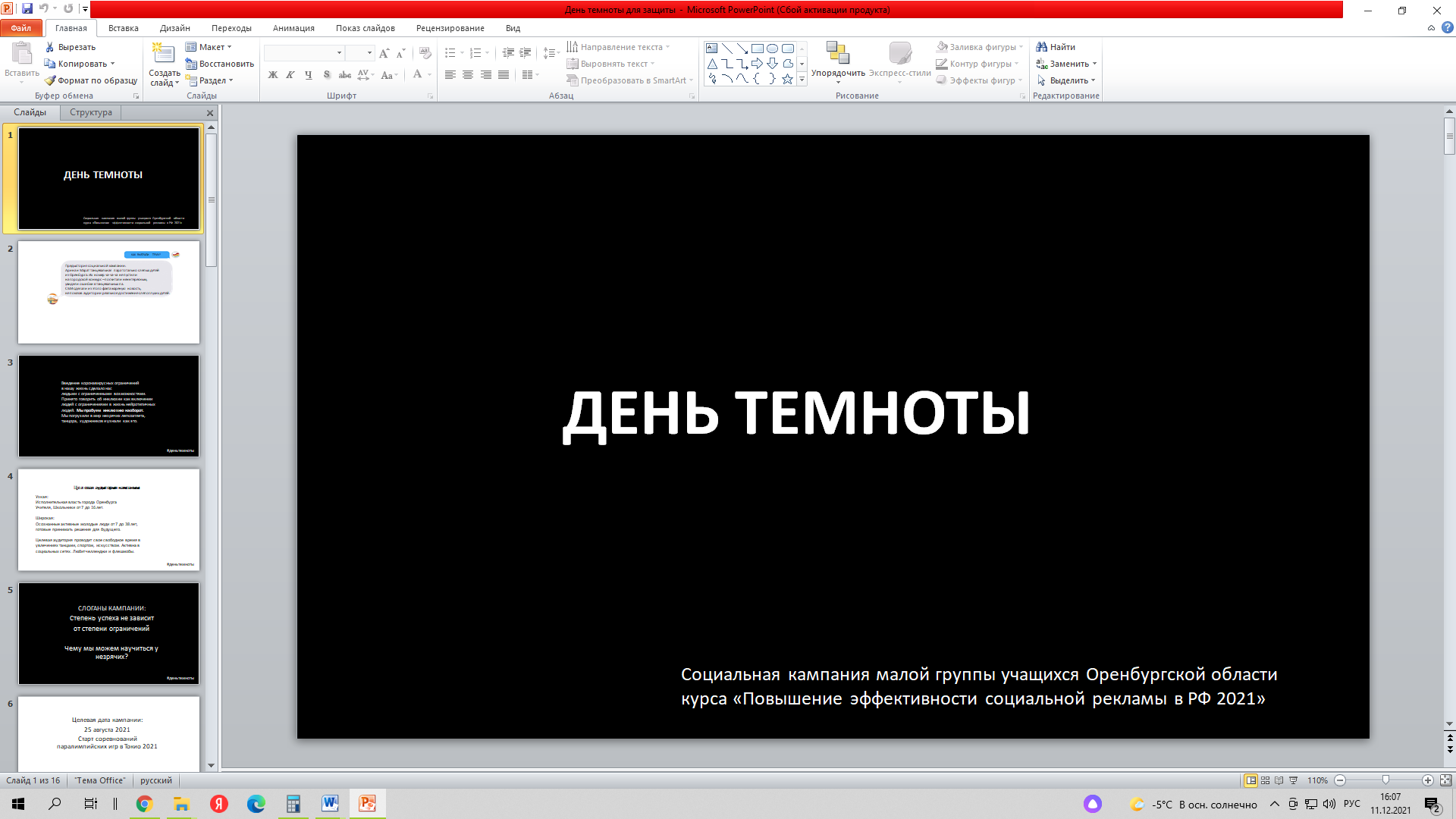 ПРЕСС-КЛИППИНГПубликации о проекте «День темноты» с  11.12.2021 по 31.01.22Общее количество публикаций 55:В том числе:Собственные публикации, всего 52:Вконтакте - 18Фейсбуке - 17 Одноклассники 8Инстаграм- 9Публикации партнеров, всего 3Сайты/порталы партнеров 1Публикации в соцсетях партнеров, всего:В том числеВконтакте 1Фейсбук 1Публикации в хронологическом порядкеСОБСТВЕННЫЕ ПУБЛИКАЦИИВошли в шорт-лист 25.08.21ОренбургИнстаграм АНО «Эпоха Водолея»https://www.instagram.com/p/CYuIlF-gcYl/?utm_source=ig_web_copy_linkГруппа Изнанка  вконтакте https://vk.com/iznanka_info?w=wall-133207121_2493Группа Изнанка в Фейсбукhttps://www.facebook.com/groups/iznanka/posts/4711512292298078/Группа Изнанка Одноклассникиhttps://ok.ru/iznanka/topic/153822838653700Личная страница Веры Донсковой https://www.facebook.com/vera.donskova.oren/posts/4732623923451483https://vk.com/veradonskova?w=wall5856972_2632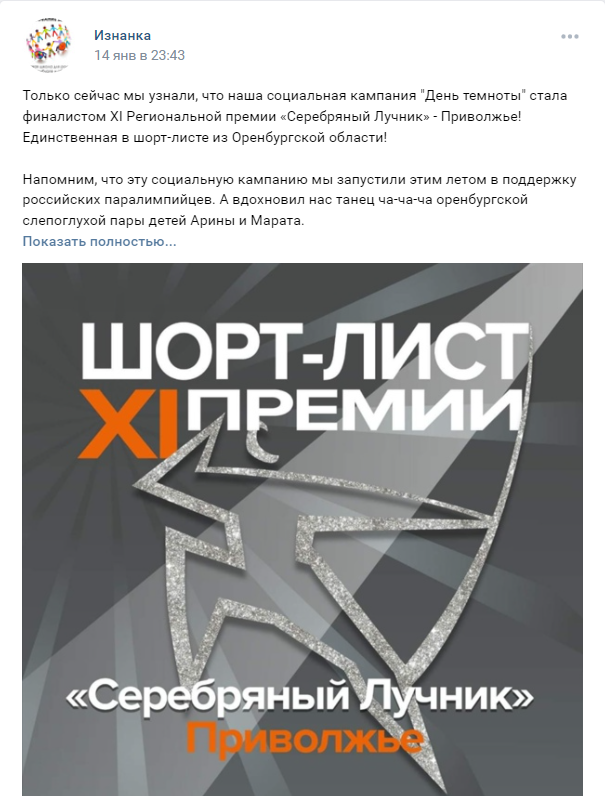 2. Большое видится на расстоянии   17.01.22ОренбургИнстаграм АНО «Эпоха Водолея»https://www.instagram.com/tv/CY0t62oIm81/?utm_source=ig_web_copy_linkГруппа Изнанка вконтактеhttps://vk.com/iznanka_info?w=wall-133207121_2503Группа Изнанка фейсбукhttps://www.facebook.com/100001117669682/videos/2448691728600081/Группа Изнанка Одноклассники https://ok.ru/iznanka/topic/153829893669636Личная страница Веры Донсковойhttps://vk.com/veradonskova?w=wall5856972_2637https://www.facebook.com/vera.donskova.oren/posts/4744168802296995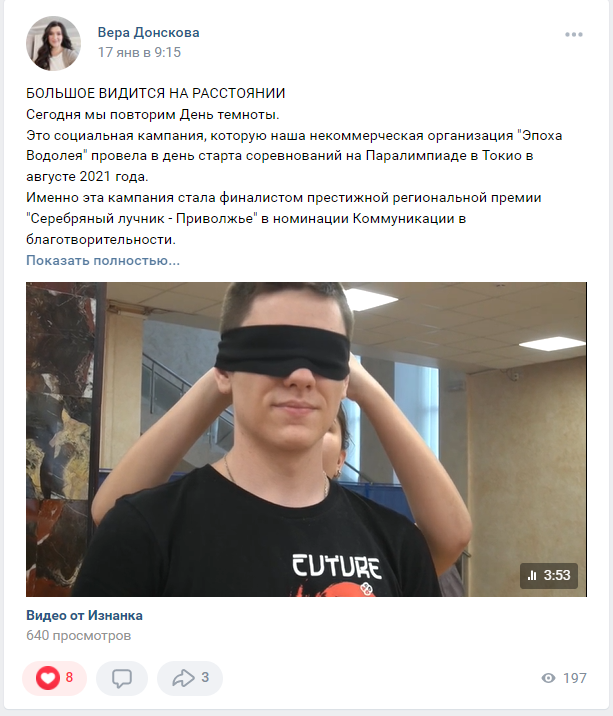 3. День темноты продолжается  17.01.22ОренбургИнстаграм АНО «Эпоха Водолея»https://www.instagram.com/tv/CY1IVZtItOl/?utm_source=ig_web_copy_linkГруппа Изнанка Вконтакте https://vk.com/iznanka_info?w=wall-133207121_2504Группа Изнанка в фейсбукhttps://www.facebook.com/groups/iznanka/posts/4720865774696063/Группа Изнанка Одноклассники https://ok.ru/iznanka/topic/153830267159300Личная страница Веры Донсковойhttps://www.facebook.com/vera.donskova.oren/posts/4744641132249762https://vk.com/veradonskova?w=wall5856972_2638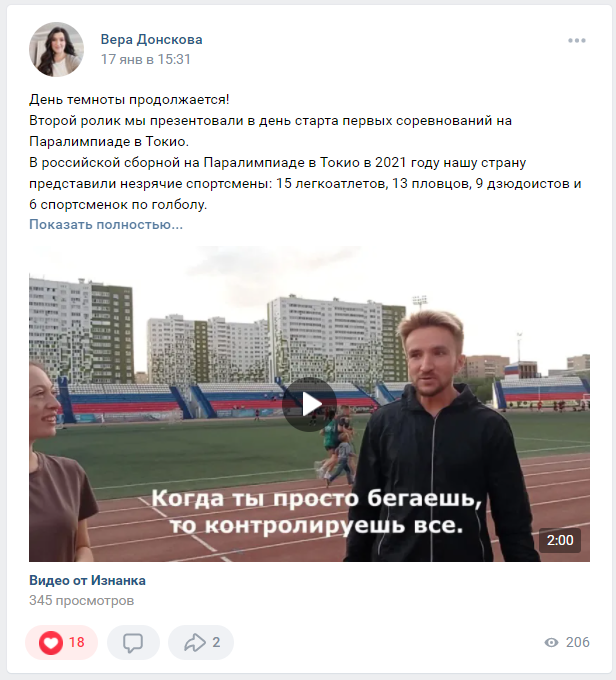 4. Финальный ролик  17.01.22ОренбургИнстаграм АНО «Эпоха Водолея»https://www.instagram.com/tv/CY3GWUHIrfx/?utm_source=ig_web_copy_linkГруппа Изнанка Вконтакте https://vk.com/iznanka_info?w=wall-133207121_2505Группа Изнанка Одноклассники https://ok.ru/iznanka/topic/153830675055364Группа Изнанка в Фейсбуке https://www.facebook.com/groups/iznanka/posts/4720881064694534/Личная страница Веры Донсковойhttps://www.facebook.com/vera.donskova.oren/posts/4748443635202845https://vk.com/veradonskova?w=wall5856972_2639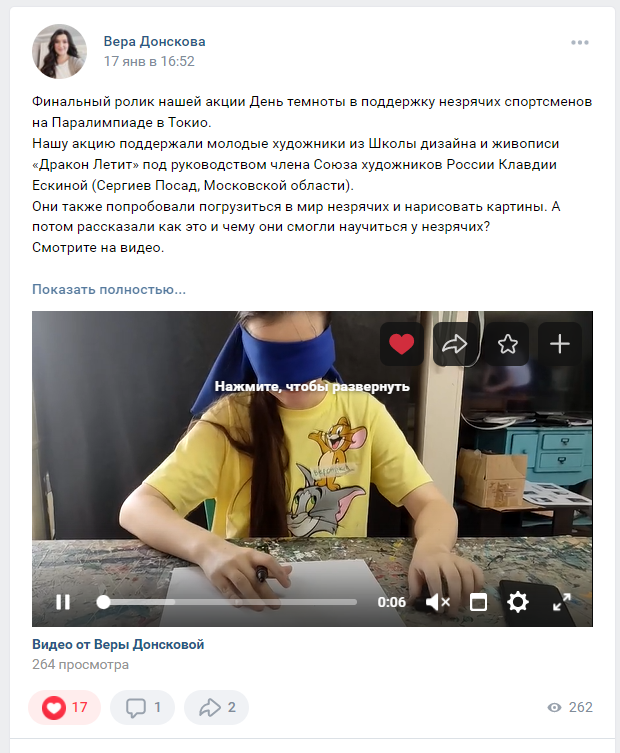 5. О социальной кампании День темноты рассказали  17.01.22ОренбургГруппа Изнанка Вконтактеhttps://vk.com/iznanka_info?w=wall-133207121_2506Группа Изнанка в Фейсбуке https://www.facebook.com/groups/iznanka/posts/4720909918024982/Группа Изнанка  Одноклассники https://ok.ru/iznanka/topic/153830989562628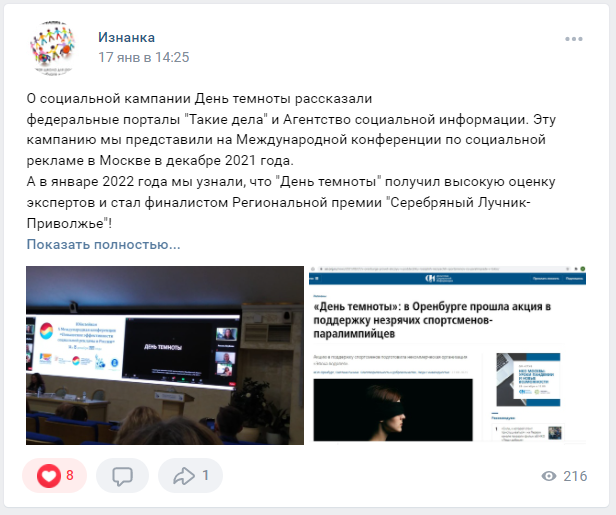 5. КТО СДЕЛАЛ ДЕНЬ ТЕМНОТЫ? 17.01.22ОренбургИнстаграм АНО «Эпоха Водолея»https://www.instagram.com/p/CY3G1wUoQAv/?utm_source=ig_web_copy_linkГруппа Изнанка Вконтактеhttps://vk.com/iznanka_info?w=wall-133207121_2507Группа Изнанка в Фейсбуке https://www.facebook.com/groups/iznanka/posts/4721004624682178/Группа Изнанка  Одноклассники https://ok.ru/iznanka/topic/153831036355332Личная страница Веры Донсковойhttps://www.facebook.com/vera.donskova.oren/posts/4748460248534517https://vk.com/veradonskova?w=wall5856972_2640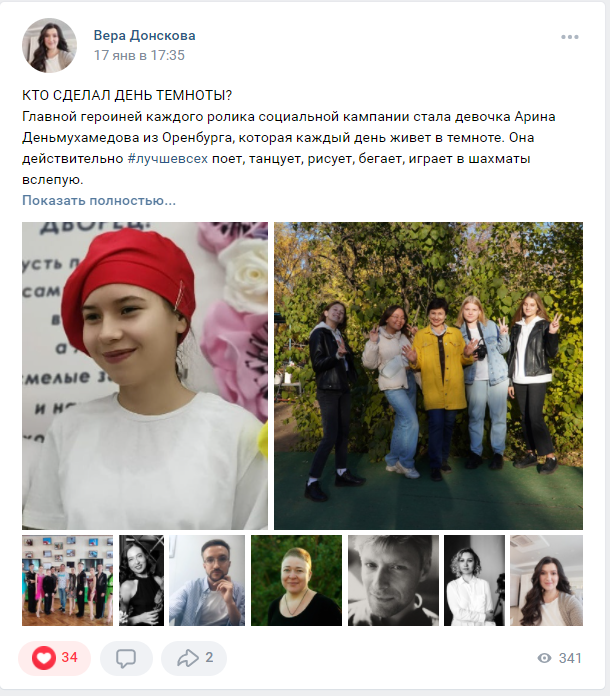 6. СЕКРЕТ ДНЯ ТЕМНОТЫ Тсссс!17.01.22ОренбургИнстаграм АНО «Эпоха Водолея»https://www.instagram.com/p/CY3JAGwoTA5/?utm_source=ig_web_copy_linkГруппа Изнанка Вконтактеhttps://vk.com/iznanka_info?w=wall-133207121_2508Группа Изнанка в Фейсбуке https://www.facebook.com/groups/iznanka/posts/4721057881343519/Группа Изнанка  Одноклассники https://ok.ru/iznanka/topic/153831246267140Личная страница Веры Донсковойhttps://vk.com/veradonskova?w=wall5856972_2641https://www.facebook.com/vera.donskova.oren/posts/4748462201867655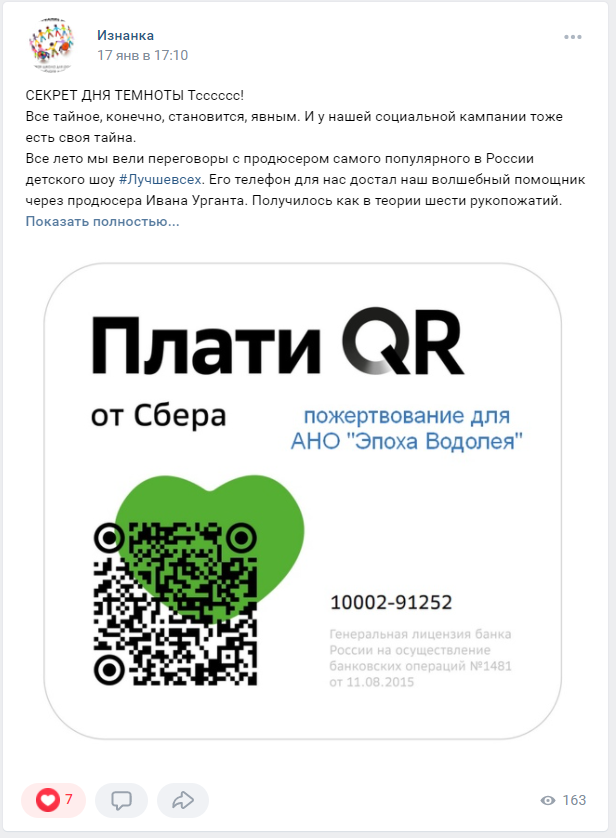 7. У нас получилось27.01.22Инстаграм АНО «Эпоха Водолея»https://www.instagram.com/p/CZO1ZHQg6Ki/?utm_source=ig_web_copy_link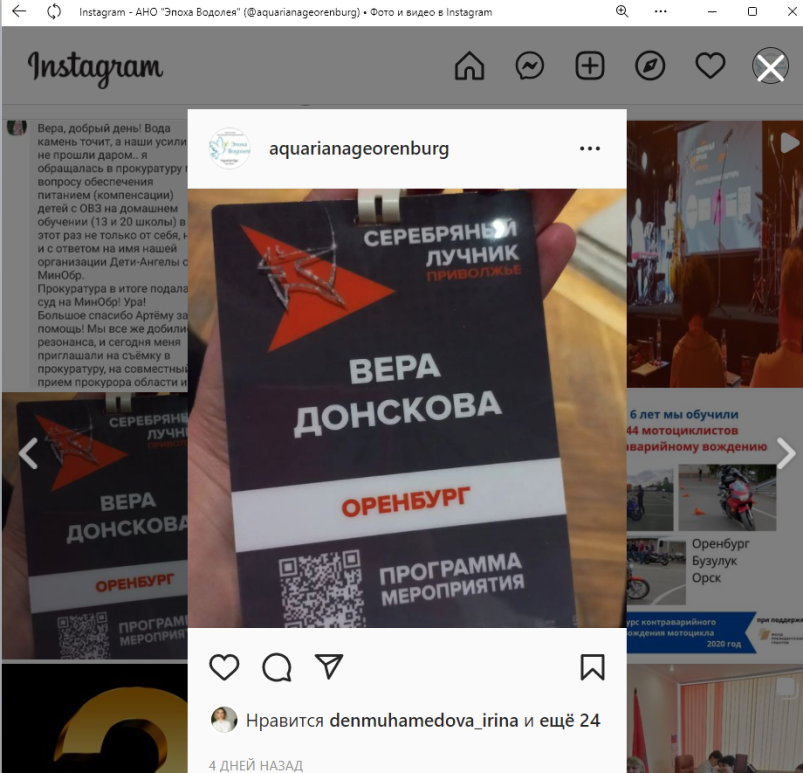 8. ПОБЕДА28.01.22Инстаграм АНО «Эпоха Водолея»https://www.instagram.com/tv/CZPprqqoAMJ/?utm_source=ig_web_copy_linkГруппа Изнанка Вконтактеhttps://vk.com/iznanka_info?w=wall-133207121_2541Группа Изнанка в Фейсбуке https://www.facebook.com/groups/iznanka/posts/4770491226400184/Личная страница Веры Донсковой https://vk.com/veradonskova?w=wall5856972_2670https://www.facebook.com/vera.donskova.oren/posts/4792469200800288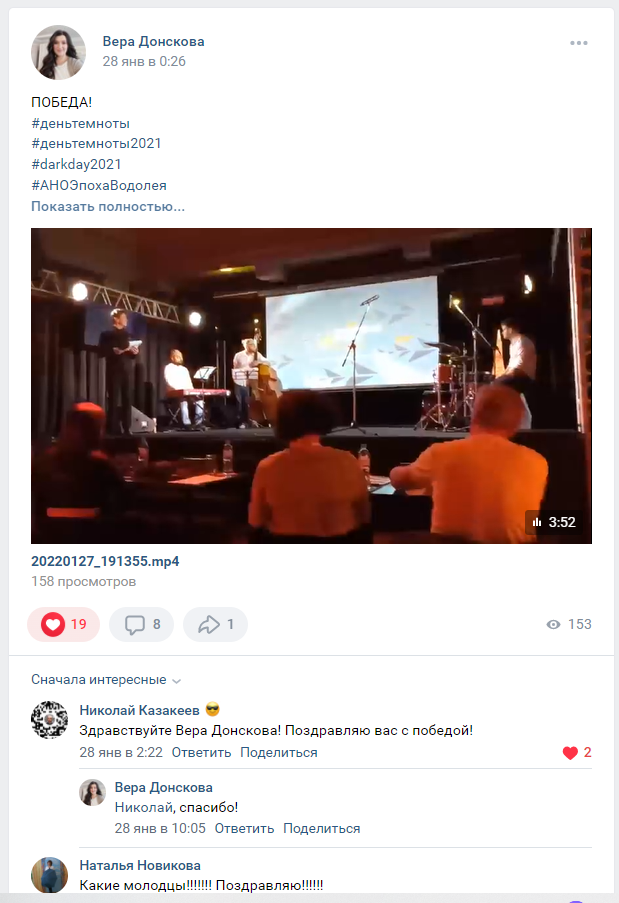 9. Победа! как это было? 17.01.22ОренбургИнстаграм АНО «Эпоха Водолея»https://www.instagram.com/p/CZQ8VOJA5SB/?utm_source=ig_web_copy_linkГруппа Изнанка в Фейсбуке https://www.facebook.com/groups/iznanka/posts/4774307366018570/Личная страница Веры Донсковойhttps://www.facebook.com/vera.donskova.oren/posts/4794537883926753https://vk.com/veradonskova?w=wall5856972_267710. О нашей победе рассказал портал Оренбург. Медиа31.01.22ОренбургГруппа Изнанка Вконтактеhttps://vk.com/wall-133207121_2552Группа Изнанка в Фейсбуке https://www.facebook.com/groups/iznanka/posts/4784005911715382/Группа Изнанка в Одноклассникахhttps://ok.ru/iznanka/topic/153877008155396Личная страница Веры Донсковойhttps://vk.com/veradonskova?w=wall5856972_2692https://www.facebook.com/vera.donskova.oren/posts/4806137452766796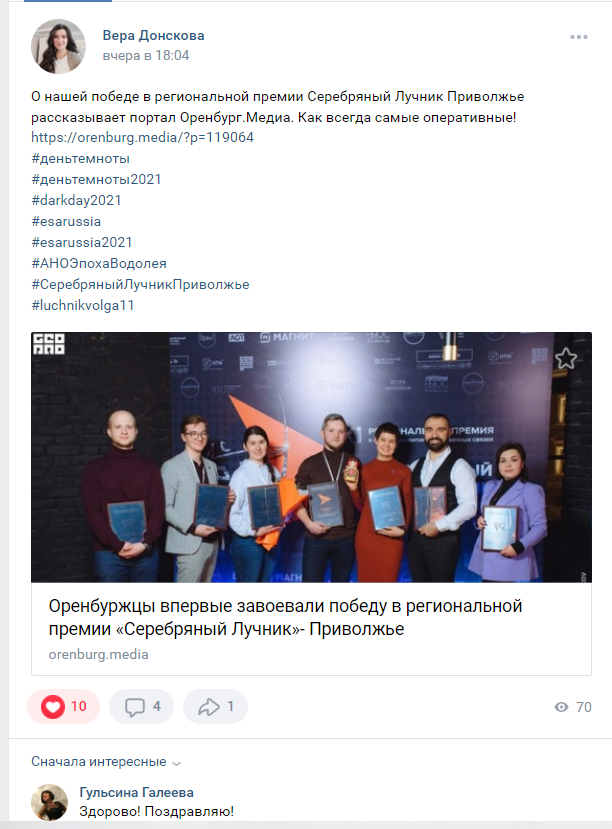 ПУБЛИКАЦИИ ПАРТНЕРОВВ Оренбурге запустили акцию в поддержку незрячих спортсменов Паралимпийских игр. 31.01.22Портал Оренбург Медиаhttps://orenburg.media/?p=119064Группа портала вконтактеhttps://vk.com/orenburg.media?w=wall-86031830_74955Группа портала в фейсбукhttps://www.facebook.com/orenburgmedianews/posts/2389593281177316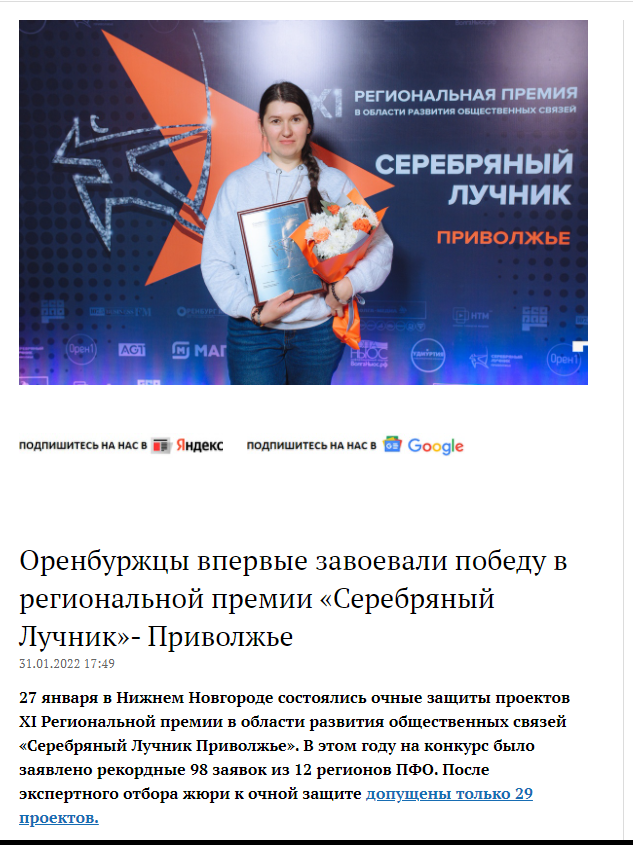 